Foothill High School Lacrosse Sponsorship Program 2022-2023Thank you for your interest in supporting the Foothill High School Boys Lacrosse Program.  We are extremely lucky to have a championship lacrosse program in our backyard, but it takes support from the players, their families, and the community to make a program of this caliber run smoothly and successfully.All ads, sponsorships and donations are tax deductible - Tax ID: 91-2171069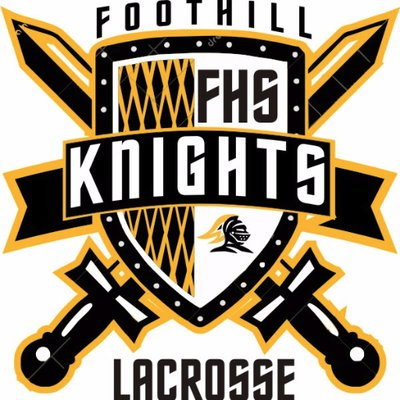 Lacrosse contributions and sponsorships help fund the following: Up to ten (10) coaches for Fall, Winter and Spring seasonsPersonalized Conditioning, Strength and Speed Training and Additional Weight Room SupervisionGame Film and PhotographyUpgraded Field EquipmentVarsity Home Game AnnouncerTeam Bonding EventsPre-Game Meals and Visiting Team HospitalitySenior night and End of Year BanquetWith a $500 donation, participating sponsors will receive: SOLDBanner Full Page Back Cover Ad in the 2023 FHS Lax Media Guide (only one available)Logo Placement on the sponsor tab of the FHS Lax website (logo only, provided by sponsor)With a $450 donation, participating sponsors will receive:Banner Full Page Ad in the 2023 FHS Lax Media Guide (only oneavailable)Logo Placement on the sponsor tab of the FHS Lax website (logo only, provided by sponsor)With a $350 donation, participating sponsors will receive:Banner Half Page Ad in the 2023 FHS Lax Media Guide Logo Placement on the sponsor tab of the FHS Lax website (logo only, provided by sponsor)Banners are 36” x 72” vinyl with grommets, printed in FHS colors and hung at all home lax games.  Past sponsors will receive a $50 credit to use existing bannerArt Guidelines - We can use your properly formatted JPG or PGN artwork or parent volunteers will create your banner with your JPG or PGN artwork/ logo. Questions or to become a 2022-2023 FHS Lax SponsorSend all sponsorship information and this completed form to Susan Lenoir at sponsorship@foothilllacrosse.org. . . . . . . . . . . . . . . . . . . . . . . . . . . . . . . . . . . . . . . . . . . . . . . . . . . . . . . . . . . . . . . . . . . . . . . . . . . . . . . . . . . . . . . . . . . . . . .  . . . .2022-2023 FHS Lax Sponsorship Program Sponsorship Amount _____________________________________________________________________Company Name _________________________________________________________________________Contact Name: ________________________________ Best Contact Number: _______________________Email: _________________________________________________________________________________How did you hear about this sponsorship opportunity? __________________________________________Payments can be made by check payable to Foothill Boys Lacrosse and mailed to:Susan Lenoir 10181 Overhill Drive, Santa Ana CA 922705…or you can pay online on our Donations page at foothilllacrosse.orgALL SPONSORSHIPS NEED TO BE FINALIZED NO LATER THAN FRIDAY, DECEMBER 9, 2022All ads, sponsorships and donations are tax deductible - Tax ID: 91-2171069THANK YOU FOR SUPPORTING FOOTHILL BOYS LACROSSE!